ქ.თბილისი                                                                                                         21 თებერვალი 2019 წელიტენდერიკომპანია "ფრეგო" წარმატებით ახორციელებს საწვავის იმპორტს საქართველოში სხვადასხვა ქვეყნებიდან. კომპანია „ფრეგო“-ს მიზანია: შექმნას საქართველოს ბაზარზე მძლავრი ქსელი, რომელიც მოწინავე პოზიციებს დაიმკვიდრებს მომხმარებლის მსყიდველობით გადაწყვეტილებაში, რაც განპირობებული იქნება ფასის, ხარისხისა და მომსახურების უპირატესობით კონკურენტებთან. ორაგნიზაციის შესახებ დეტალური ინფორმაცია შეგიძლიათ იხილოთ ვებ-გვერდზე: www.frego.geკომპანია „ფრეგო“  აცხადებს ტენდერს  სამოქალაქო პასუხისმგებლობის დაზღვევასთან  დაკავშირებით (საქართველოს მთავრობის 2017 წლის 27 დეკემბრის დადგენილება ქ. თბილისი მასობრივი თავშეყრის ობიექტების განსაზღვრისა და მათი მფლობელების მიერ მესამე პირის წინაშე სამოქალაქო პასუხისმგებლობის სავალდებულო დაზღვევის წესისა და პირობების დადგენის შესახებ)               ავტოგასამართი სადგურების რაოდენობა 40გთხოვთ შემოგვთავაზოთ სადაზღვევო პირობები 2019 წლის 25 თებერვლის ჩათვლით შემდეგ ელ.ფოსტაზე.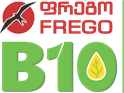 Tamar Kakabadze              Head Of Administration Department, FREGO LLCPhone:  +995 32 2999910 (103)
Mobile: +995 574 900 440
Email:    tamar.kakabadze@frego.ge  Website: www.frego.ge
Address: 145, A. Beliashvili Str. 0159 Tbilisi, Georgia